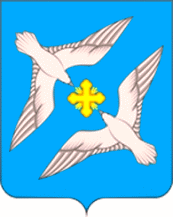                 АДМИНИСТРАЦИЯ        МУНИЦИПАЛЬНОГО ОБРАЗОВАНИ  СЕЛЬСКОЕ ПОСЕЛЕНИЕ «УСПЕНСКОЕ»
РЖЕВСКОГО РАЙОНА  ТВЕРСКОЙ ОБЛАСТИ   П О С Т А Н О В Л Е Н И Е	18.06.2018                                                                                                              №  31/1Об определении должностного лица, уполномоченного осуществлять отдельные государственные полномочияТверской области по организации деятельности по  сбору
(в том числе раздельному сбору),транспортированию,обработке, утилизации, обезвреживанию, захоронениюТвердых коммунальных отходов на территории сельскогопоселения «Успенское» Ржевского района Тверской области         В соответствии с законом Тверской области от 11мая.2018г. № 22-ЗО «О наделении органов местного самоуправления Тверской области отдельными государственными  полномочиями Тверской области по организации деятельности по сбору( в том числе раздельному сбору), транспортированию, обработке, утилизации, обезвреживанию, захоронению твердых коммунальных отходов», руководствуясь Уставом сельского поселения «Успенское»Ржевского района Тверской области, Администрация сельского поселения «Успенское» Ржевского района Тверской области П О С Т А Н О В Л Я Е Т;1. Определить должностным лицом, уполномоченным осуществлять отдельные государственные полномочия Тверской области по организации деятельности по сбору( в том числе раздельному сбору), транспортированию, обработке, утилизации, обезвреживанию, захоронению твердых коммунальных отходов на территории сельского поселения «Успенское» Ржевского района Тверской области начальника отдела бухучета и отчетности –главного бухгалтера  Сальникову Т.С.2. Настоящее постановление вступает в силу со дня его  обнародования на информационных стендах администрации сельского поселения «Успенское»  и распространяется на правоотношения, возникшие с 01.01.2018г.3. Контроль за исполнением настоящего Постановления оставляю за собой.Глава  администрации  МОсельское поселение «Успенское»                                                 В.А.Громов